PRVNÍ KRAJSKÝ TURNAJ - 26.9.2018 Viz Zprávy  na této web. stránce OFS Klatovy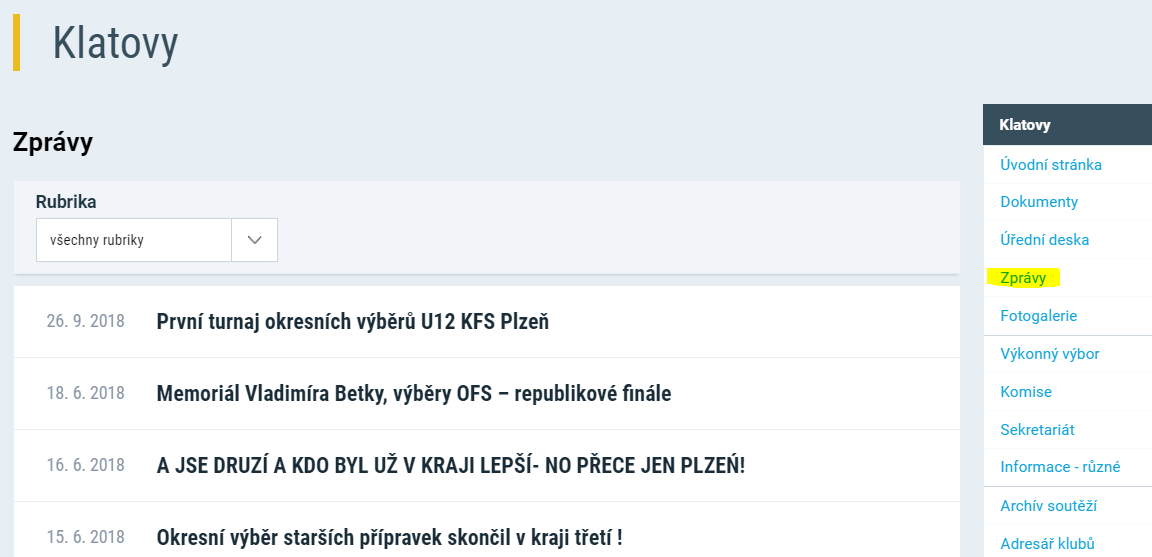 